DATOS DEL SOLICITANTEAPELLIDOS Y NOMBRE O RAZON SOCIAL              CÓDIGO CAECV	                                                            DNI/NIFDATOS DEL/DE LA REPRESENTANTE ANTE EL CAECVAPELLIDOS Y NOMBRE		                                                                                                               DNI/NIF			                                                                                                                                                                                                                                                                                                                                                                                                                    EXPONGO que, de acuerdo con el artículo 42 del Reglamento (CE) 889/2008 de la Comisión, de 5 de septiembre de 2008:  Solicito introducir aves de corral o pollitas destinadas a la producción de huevos, criadas de manera no ecológica de menos de 3 días para constituir un lote inicial, renovarlo o reconstituirlo. Solicito introducir pollitas criadas de manera no ecológica, destinadas a la producción de huevos y que tendrán un máximo de 18 semanas, pero que ha cumplido con las disposiciones relativas a la alimentación y a la profilaxis y tratamientos veterinarios establecidos en el Reglamento (CE) 889/2008 de la Comisión.Número de animales no ecológicos que se quieren introducirDeclaro que no hay número suficiente de aves de corral criadas de forma ecológica y por este motivo he de utilizar la excepción prevista en el artículo 42 del Reglamento (CE) 889/2008 de la Comisión de 5 de septiembre.ObservacionesPor todo lo que he expuesto, SOLICITO AUTORIZACION para utilizar las pollitas no ecológicas indicadas en la tabla superior en mi explotación avícola ecológica.  Fecha      Nombre, apellidos y firma del operador o del/de la representanteEn cumplimiento de la normativa vigente en materia de protección de datos le informamos que el responsable de sus datos personales es COMITÉ D'AGRICULTURA ECOLÒGICA DE LA COMUNITAT VALENCIANA, y los utilizará para la prestación de los servicios solicitados y/o contratados por usted. Sus datos serán cedidos a terceros bajo su consentimiento previo. Puede ejercer sus derechos en la dirección protecciondedatos@caecv.com. Puede consultar información adicional sobre Protección de Datos en www.caecv.com.¡NOTA IMPORTANTE!El CAECV gestionará la  tramitación de su solicitud ante la Autoridad Competente, y le comunicará la respuesta de la CAPAA.Sin la autorización expresa para introducir animales no ecológicos, no podrá introducir las pollitas en su explotación y en caso de hacerlo incumpliría  los requisitos normativos sobre producción ecológica.  Por ello es necesario que presente esta solicitud  con  tiempo suficiente (al menos un mes antes de la entrada de pollitas) para poder realizar las gestiones necesarias para su autorización.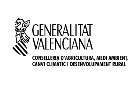 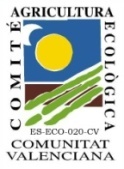 SOLICITUD PARA INTRODUCIR ANIMALES NO ECOLÓGICOS EN 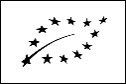 EXPLOTACIONES AVÍCOLAS ECOLÓGICASNúmero animalesEdad de las pollitasFecha prevista de entrada a la explotaciónNombre y número de identificación oficial de la explotación de origenAves de corral destinadas a la producción de carne de menos de 3 díasPollitas destinadas a producción de huevos de menos de 3 díasPollitas destinadas a la producción de huevos que tienen un máximo de 18 semanas 